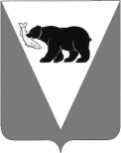         ПОСТАНОВЛЕНИЕАДМИНИСТРАЦИИ УСТЬ-БОЛЬШЕРЕЦКОГО МУНИЦИПАЛЬНОГО РАЙОНА от   _______________ № ______В соответствии с частью 2 статьи 99 Федерального закона от 05.04.2013 № 44-ФЗ «О контрактной системе в сфере закупок товаров, работ, услуг для обеспечения государственных и муниципальных нужд» Администрация Усть-Большерецкого муниципального района,ПОСТАНОВЛЯЕТ:Признать утратившим силу: постановление Администрации Усть-Большерецкого муниципального района от 07.05.2015 № 177 «Об утверждении Порядка осуществления Финансовым управлением Администрации Усть-Большерецкого муниципального района контроля в сфере закупок, предусмотренного пунктом 3 части 3 статьи 99 Федерального закона от 05.04.2013 № 44-ФЗ «О контрактной системе в сфере закупок товаров, работ, услуг для обеспечения государственных и муниципальных нужд»;постановление Администрации Усть-Большерецкого муниципального района от 16.11.2015 № 485 «О внесении изменений в Порядок осуществления Финансовым управлением Администрации Усть-Большерецкого муниципального района контроля в сфере закупок, предусмотренного пунктом 3 части 3 статьи 99 Федерального закона от 05.04.2013 № 44-ФЗ «О контрактной системе в сфере закупок товаров, работ, услуг для обеспечения государственных и муниципальных нужд» утвержденного постановлением Администрации Усть-Большерецкого муниципального района от 07.05.2015 № 177постановление Администрации Усть-Большерецкого муниципального района от 27.11.2016 № 14 «О внесении изменений в Порядок осуществления Финансовым управлением Администрации Усть-Большерецкого муниципального района контроля в сфере закупок, предусмотренного пунктом 3 части 3 статьи 99 Федерального закона от 05.04.2013 № 44-ФЗ «О контрактной системе в сфере закупок товаров, работ, услуг для обеспечения государственных и муниципальных нужд» утвержденного постановлением Администрации Усть-Большерецкого муниципального района от 07.05.2015 № 177;постановление Администрации Усть-Большерецкого муниципального района от 31.03.2020 № 117 «О внесении изменений в постановление Администрации Усть-Большерецкого муниципального района от 07.05.2015 № 177 «Об утверждении Порядка осуществления Финансовым управлением Администрации Усть-Большерецкого муниципального района контроля в сфере закупок, предусмотренного пунктом 3 части 3 статьи 99 Федерального закона от 05.04.2013 № 44-ФЗ «О контрактной системе в сфере закупок товаров, работ, услуг для обеспечения государственных и муниципальных нужд».Настоящее постановление  вступает в силу после дня его опубликования.Аппарату Администрации Усть-Большерецкого муниципального района опубликовать настоящее постановление в еженедельной районной газете «Ударник» и разместить настоящее постановление на официальном сайте Администрации Усть-Большерецкого муниципального района в информационно-телекоммуникационной сети «Интернет».Контроль за исполнением настоящего постановления возложить на заместителя Главы Администрации Усть-Большерецкого муниципального района-руководителя Управления экономической политики Администрации Усть-Большерецкого муниципального района.Глава Усть-Большерецкогомуниципального района                                                                                        К. Ю. Деникеев О признании утратившими силу отдельных постановлений Администрации Усть-Большерецкого муниципального района 